Ausbildungsnachweise für das gelenkte Praktikum der Fachoberschule Form Avom 1. August 2022 bis 14. Juli 2023Klasse: 11 FOS AJahrgang 2022/2023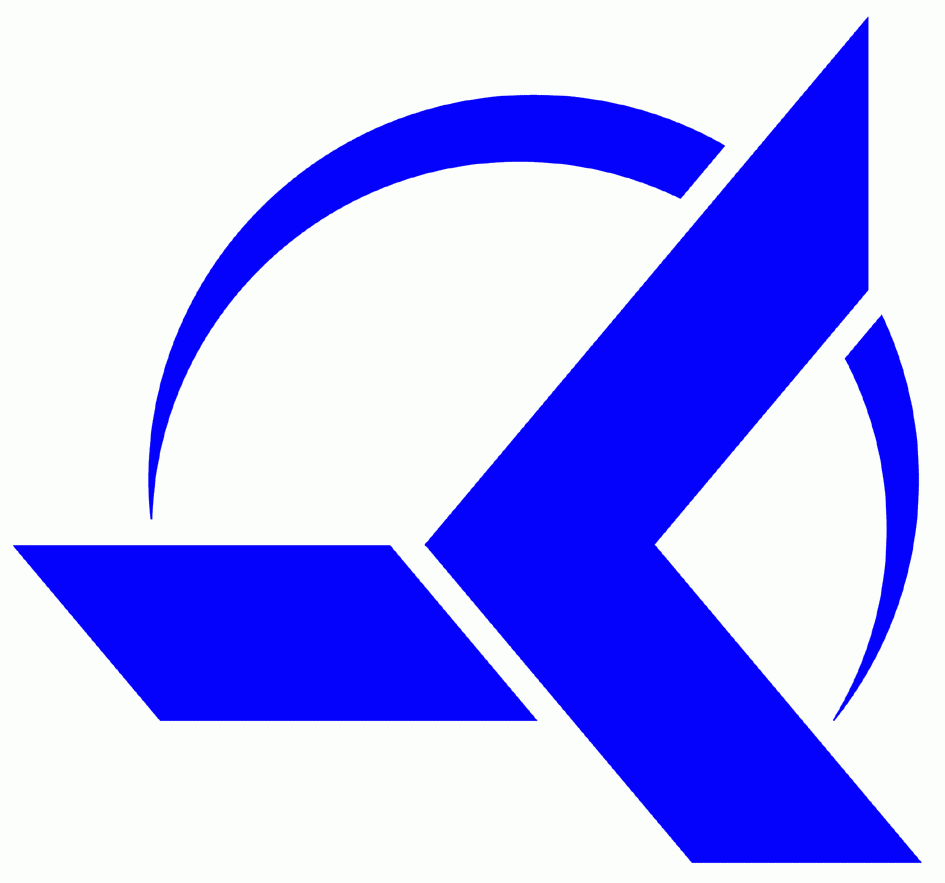 Heinrich-Kleyer-SchuleKühhornshofweg 2760320 Frankfurt am MainTel.: 069 212 35148Ausbildungsbetrieb: Anschrift:Ansprechpartner:Telefon:Praktikant/in:Anschrift:Erziehungsberechtigter:Telefon: